СеминарДва пути - выбор каждого из нас						Занятие 3: Суд—реакция Бога на наш бунт_______________________________________________________МОЛИТВАI.	ВВЕДЕНИЕ Добро пожаловать на третье занятие из темы «Два пути»! Для начала мы хотим напомнить об основных целях этой темы. Во-первых, чтобы содержание Евангелия, то есть христианского послания, было сформировано в нашем сознании. Во-вторых, чтобы нам стать более смелыми и понятными, когда мы делимся этим посланием с другими.В этой брошюре нет ничего особенного или волшебного. В ней простое и верное изложение Евангелия, и она основана на Слове Божьем из Библии. Нашим желанием должно стать четкое и ясное провозглашение этого послания Евангелия к славе Божьей и для вечного блага тех, кто его услышит и примет. Мы используем материал семинара «Два пути» лишь как инструмент, который поможет нам объяснять основные элементы, или сущность, Евангелия.  II.	ОБЗОРПрежде чем мы начнем рассматривать раздел 3 из брошюры, мы хотим сделать краткий обзор разделов 1 и 2, о которых мы говорили в предыдущие две недели. Повторение поможет нам закрепить эти понятия. Какую тему Евангелия мы обсуждали в первом разделе 1? [Мы рассматривали личность Бога, любящего Правителя и Создателя. По Своей мудрости и Своим могуществом Бог создал все существующее. Все было создано Им и для Него, в том числе люди, созданные по Его образу, и это означает, что Он имеет права создателя на нашу жизнь. Он создал нас с любовью для того, чтобы являть Его образ и управлять миром под Его руководством и защитой]. Может кто-нибудь прочитать стих 11 в Откровении 4, который отражает эту мысль? А сейчас может кто-нибудь попробовать нарисовать картинку, которую мы использовали, чтобы наглядно показать эту истину?  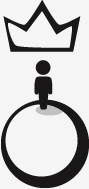 Кто помнит, что мы обсуждали на прошлой неделе во втором разделе? [Мы узнали, что мы отвергли Бога как своего правителя, пытаясь жить по-своему. Мы признали, что, когда мы смотрим на окружающий нас мир, этот образ, похожий на утопию, далек от реальности. Эгоизм, ненависть, войны, смерть, нищета, болезни, голод и множество других зол повредили человечество. Что пошло не так? Все пошло не так, когда люди, начиная с Адама и заканчивая каждым из нас, отвергли Бога. Нас возмутило притязания Бога властвовать над нами, и мы решили игнорировать Его и не подчиняться Его повелениям. Все мы, таким образом, бунтуем против Бога, и наш мятеж, наш грех объясняет тот беспорядок, который мы видим в своих жизнях, в жизни нашего общества и всего мира.] Кто-нибудь может прочитать или рассказать по памяти стихи в Послании к Римлянам 3: 10- 12, которые соответствуют этой идее? А теперь, может кто-то другой нарисовать картинку, которую мы использовали для отражения этой истины?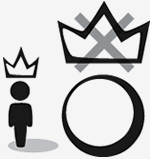 Кто-нибудь уже использовал этот материал на прошлой неделе для того, чтобы рассказать о евангелии?  Как все прошло?III.	СУД: РЕАКЦИЯ БОГА НА НАШ БУНТИтак, мы видим, что наш грех превратил мир, который Бог дал нам в управление, в руины. Более того, наш бунт против Бога заслуживает Его праведного суда. Этот суд Божий является еще одним важным аспектом Евангелия. Это описывает следующий раздел нашей брошюры «Два пути - выбор каждого из нас».  Евреям 9:27 поддерживает мысль о Божьем суде. Кто-нибудь, пожалуйста, прочитайте этот стих, из ваших распечаток [«И как человекам положено однажды умереть, а потом суд».] Мы хотели бы, чтобы вы заучили этот стих, так как он поможет вам в объяснении вести Евангелия.Дополнительные стихи в поддержку этой идеи можно найти также в 2 Фессалоникийцам 1: 8-9. Кто-нибудь, пожалуйста, прочитайте эти стихи [«совершающего отмщение не познавшим Бога и не покоряющимся благовествованию Господа нашего Иисуса Христа, которые подвергнутся наказанию, вечной погибели, от лица Господа и от славы могущества Его.]Этот суд можно отразить следующим образом.  (Нарисуйте картинку)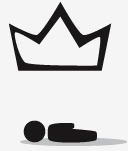 A.	Последствия нашего грехаТеперь, прежде чем мы подробно обсудим наказание, причиной которого стал наш бунт, мы должны отметить следующее. Священное Писание ясно говорит в прочитанных нами отрывках и во многих других о том, что возможность прекратить бунтовать против Бога исчезнет с нашей смертью - второго шанса не будет. Ни для вас, ни для меня, ни для вашей семьи, ни для ваших друзей. Вот почему Писание взывает к неверующим, что день спасения - сегодня. Божье терпение когда-нибудь закончится. Он не позволит нам бунтовать постоянно.    1.  	СмертьНа прошлой неделе мы читали о Грехопадении человека, когда Адам и Ева ослушались Бога, вкусив запретный плод дерева познания добра и зла. Бог заранее предупредил их, что это приведет к смерти и впоследствии это подтвердилось в Бытие 3:19: «в поте лица твоего будешь есть хлеб, доколе не возвратишься в землю, из которой ты взят, ибо прах ты и в прах возвратишься.»   Проклятие смерти не ограничивалось только Адамом и Евой, оно распространяется и на нас, потому что мы их потомки и обладаем той же греховной природой. Мы читаем в Рим. 5:12, что «Посему, как одним человеком грех вошел в мир, и грехом смерть, так и смерть перешла во всех человеков, [потому что] в нем все согрешили». Физическая смерть является следствием нашего греха. Бог создал жизнь, но в ответ на наш грех Он отнимает эту жизнь. 2.  	СудНо физическая смерть - это еще не окончательное следствие нашего бунта. Как мы читали ранее в Послании к Евреям 9:27, после смерти наступает суд. Суд - это то, чего нам по праву стоит бояться. Потому что мы виновны по грехам нашим, и нет другого выхода как Божий суд.Но возникает вопрос. Что из себя будет представлять этот суд?  Кто-нибудь прочтите пожалуйста, что Иисус говорит в Матфея 13:47-50?  “Еще подобно Царство Небесное неводу, закинутому в море и захватившему рыб всякого рода, который, когда наполнился, вытащили на берег и, сев, хорошее собрали в сосуды, а худое выбросили вон. Так будет при кончине века: изыдут Ангелы, и отделят злых из среды праведных, и ввергнут их в печь огненную: там будет плач и скрежет зубов.”“Печь огненная…плач и скрежет зубов”…картина довольна живописная.  Послушайте слова Иисуса из Матфея 25:31-46: “Когда же приидет Сын Человеческий во славе Своей и все святые Ангелы с Ним, тогда сядет на престоле славы Своей, и соберутся пред Ним все народы; и отделит одних от других, как пастырь отделяет овец от козлов... Тогда скажет и тем, которые по левую сторону: идите от Меня, проклятые, в огонь вечный, уготованный диаволу и ангелам его… И пойдут сии в муку вечную, а праведники в жизнь вечную.”Кстати, если вы когда-нибудь слышали, что только Бог Ветхого Завета является Богом гнева и суда, я не знаю, как можно это сказать после прочтения этих стихов. Иисус много говорил о суде. И обратите внимание, что наказание, о котором он нас предупреждает, вечно. Эта мысль превосходит наше воображение и бывает трудной для восприятия как для христиан, так и для их неверующих друзей.B.	Неприятие идеи Божьего гневаИтак, каковы же некоторые возражения, которые могут помешать вам или другим принять библейские обетования Божьего суда? [1) Противоречит Божьей любви; 2) показывает Бога жестоким; 3) Слишком сурово; 4) Вечное наказание не соответствует временному преступлению]Нам не нравится эта идея Божьего суда, не так ли? Многие утверждают, что любовь Бога должна препятствовать Ему судить тех, кого Он любит. Исследовательская группа Джорджа Барны обнаружила, что 76% американцев верят в рай и 71%, к большому удивлению, верят в ад. Тем не менее, только 32% их тех, кто верит в ад, считают, что ад является реальным местом мучений и страданий для душ человеческих после смерти. Но самая показательная статистика заключается в том, что только 0.5% всех американцев допускает возможность, что они могут попасть в ад после их смерти.  Понятие Божьего гнева трудно переварить грешному человеку. Многие люди могут поддакивать вам и соглашаться, что есть Бог, каким бы они Его не представляли. Вы также обнаружите, что некоторые люди готовы признать, что они грешники, в той или иной степени. Но когда вы делаете следующий шаг и говорите, что мы заслуживаем Божьего гнева и вечного наказания за наши грехи, они говорят, что это уж слишком. Вот тут Евангелие становится оскорбительным для нашей гордости.Это правда, что с чисто человеческой точки зрения, вечное осуждение грешников Богом может показаться в лучшем случае суровым или даже абсурдным. Но очень важно, чтобы все наши представления о Боге формировались на основе Божьего Слова, а не основе нашей собственной интуиции или чувств.  У кого-нибудь из вас возникали трудности с принятием этой идеи, когда вы стали христианином? Как вы справились с ними?[Если у вас, как у преподавателя, есть хороший пример того, как объяснить это неверующему человеку, было бы уместно здесь поделиться им.]Вопросы или комментарии?C.  	Характер БогаЕсть два подхода к этой теме. Мы можем рассказывать о Божьем суде, так как будто мы стыдимся этого или подать это так, как будто самому Богу неловко за этот суд. «Ну, понимаете, я должен рассказать вам об этом, потому что мой преподаватель на семинаре сказал, что это часть рассказа о Евангелии». Или мы можем донести послание о Божьем суде как о чем-то хорошем и правильном, как бы ужасно это ни было для нас грешников. Как вы можете себе предположить, я предлагаю второй из этих двух вариантов. Для этого мы кратко поговорим о характере Бога, как он показан в Писании.  1.  	Всевластие БогаПервая характеристика - всевластие Бога. Каждый раз, когда мы не можем принять какую-то истину, ясно показанную Богом, нам важно помнить, что Он есть Бог, и Он может делать все, что захочет. Это может показаться некоторым слишком упрощенным, но, если мы признаем роль Бога как Создателя и Правителя, мы сможем признать, что Он имеет право делать все, что считает нужным.  Итак, как это относится к Божьему суду? Это означает, что мы должны рассматривать тему гнева Божьего со смирением. Мы не должны говорить: «Если Бог такой, то я не хочу иметь с ним ничего общего». Так мы пытаемся сказать, что Бог зависит от нас, как будто мы судим Его. Но это Он определяет, что правильно и что хорошо, а не мы.2.  	Святость БогаВо-вторых, и это вероятно даже важнее - святость Бога. Святость Бога означает, что Он совершенен, чист и отделен от всего, что таковым не является. Его святость означает, что Он ненавидит грех и требует чистоты от всех своих творений, наделенных нравственностью.  В Библии много говорится о святости Бога:1 Царств 2:2 – “Нет [столь] святаго, как Господь; ибо нет другого, кроме Тебя; и нет твердыни, как Бог наш.”Аввакум 1:13 – “Чистым очам Твоим не свойственно глядеть на злодеяния, и смотреть на притеснение Ты не можешь.”Поскольку Бог свят, Он не терпит неправды. Он накажет всякий грех без исключения. Когда мы не видим, насколько Бог свят, мы не сможем оценить серьезность нашего греха. Неверно оценивая Бога, мы в результате недооцениваем грех. Недооцениваем грех – и в результате недооцениваем необходимость наказания этого греха. И наоборот, когда мы понимаем серьезность Божьей святости - и что она сама по себе хороша, мы начинаем понимать, почему Бог наказывает грех. Если бы Он не наказывал грех, Он перестал бы быть святым.3.  	Справедливость БогаС нашим пониманием святости Бога тесно связано то, насколько мы ценим справедливость Бога. Бог – добрый и совершенный судья. Было бы неправильно, если бы человек, будучи судьей отпустил на свободу виновного. Также и Бог был бы не прав, если бы оставил наш бунт безнаказанным.  Псалом 9:8-9 говорит: “Но Господь пребывает вовек; Он приготовил для суда престол Свой, и Он будет судить вселенную по правде, совершит суд над народами по правоте.”Нам легче понять справедливо решение или нет, когда оно касается самого опасного преступника. Мало кто будет оспаривать приговор Гитлеру за его жестокость. Но нужно помнить при этом, что у Бога гораздо более высокие стандарты, чем у нас, ведь Он совершенен. Наш грех против Него как нашего Создателя является более серьёзным преступлением, чем грех Гитлера против человечества. У нас нет проблемы с тем, что Бог - судья; нам просто не нравится, что он является судьей конкретно над нами.Один писатель напоминает нам, что Божий суд справедлив и не жесток.  Он говорит, “Когда Бог приговаривает нечестивых к аду, мы можем довериться Ему, потому что в Его суде и гневе нет жестокости. Жестокость предполагает наказание более серьезное или суровое, чем  того заслуживает преступление. Бог совершенно справедлив; Он не жесток. Ни один невинный никогда не пострадает от его рук. Если нам трудно понять его справедливость, проблема в нас, а не в Нем. Это проблема нашей неспособности осознать глубину нашего греха перед абсолютно святым и праведным Богом».Иногда мы неправильно понимаем Божью справедливость, потому что мы слишком полагаемся на Его милость. Р.К. Спраул хорошо иллюстрирует это в своей книге «Святость Бога». Он пишет,“Присущая нам тенденция принимать благодать как должное стала мне окончательно ясной во время преподавания в колледже. Я читал вводный курс Ветхого Завета 250 студентам в христианском колледже. Первый день занятий я посвятил подробному обзору домашних заданий… В этом курсе требовалось три коротких домашних сочинения. Я объяснил студентам, что первое сочинение должно быть у меня на столе не позднее полудня последнего дня сентября. Никаких задержек не допускалось…Тот, кто не сдаст сочинения в установленный срок, получит за домашнее задание самую низкую оценку…В последний день сентября...Двадцать пять человек стояли, трепеща от ужаса, полные угрызений совести…Я внял их мольбам. Хорошо, - сказал я. На этот раз я дам вам еще один шанс. Но помните, следующее сочинение должно быть сдано в последний день октября...Затем настал последний день октября...Пятьдесят пришли с пустыми руками…Я снова сжалился и сказал: Хорошо, но предупреждаю, это в последний раз. Если вы опоздаете со сдачей следующего сочинения, то получите свой низший балл…Угадайте, что произошло в последний день ноября? Угадали! Сто студентов вошли в аудиторию с вальяжным видом, без тени беспокойства на лицах…Я схватил свое смертоносное оружие - черный журнал, и начал называть фамилии… Я ставил оценку в графу...На это студенты отреагировали с неистовой яростью. Они протестующе завыли и завопили: "Это несправедливо!" Взглянув на одного из воющих студентов, я спросил: Лэвери! Вы считаете, что это несправедливо? Да, - пробурчал он в ответ. Понятно. То есть вы хотите справедливости? Мне кажется, я припоминаю, что и в прошлый раз вы не сдали сочинения в срок. Если вы настаиваете на справедливости, вы ее, без сомнения, получите. Я не только поставлю вам низший балл за последнее задание, но и переправлю оценку за прошлое сочинение на тот же самый балл, который вы вполне заслужили. Студент остолбенел. Ему нечего было возразить”Подобно этим студентам мы иногда думаем, что заслуживаем больше благодати. Конечно, благодать по определению - это то, чего мы не заслуживаем. Бог справедлив к одним и милостив к другим, но никогда - несправедлив.4.  	Любовь БогаПоследней характеристикой Бога является Божья любовь. Кажется, что что-то не так.  Бог есть любовь, не так ли? Если Он есть любовь, тогда как он может гневаться? Разве эти понятия не являются взаимоисключающими?  Тут мы заходим на богословскую глубину. Но для нас важно задуматься об этом, потому что 1) нам нужно понять, как любовь Бога сочетается с его судом, и 2) в вашем благовестии вы, скорее всего, столкнетесь с этим вопросом.Посмотрите на Божье наказание как проявление любви с этих трех позиций:Нам нужно задать вопрос, Кого любит Бог? Бог любит свою святость и свою чистоту, не так ли? Что Он может любить больше, чем это? Божье наказание - это любовь к себе, что является самым великим из того, что Бог мог бы любить (2 Петра 3:8-9).Любовь к грешникам. Бог не вдруг решил наказать грех; тысячелетиями он предупреждал нас об этом надвигающемся наказании, чтобы мы отвернулись от греха и повернулись ко Христу.Наказание греха – это проявление любви по отношению к тем, против которых совершили грех (включая и самого Бога). Если Бог не ненавидит зло и его последствия, Он не может проявлять любовь. Противодействуя греху, Бог проявляет любовь, и поступить по-другому было бы проявлением ненависти.Божественный гнев происходит от глубокой и сильной любви. Бог против греха, потому что Он на нашей стороне и, в конечном счете, на стороне Своей Славы.Если мы не понимаем, как любовь и суд уживаются друг с другом, тогда мы должны посмотреть на крест, где Божий гнев и Божья любовь были реализованы во Христе Иисусе. Это будет темой нашего следующего занятия, если Господь позволит.Вопросы или комментарии?IV.	КАК ЭТО ВЛИЯЕТ НА БЛАГОВЕСТИЕИтак, поразмыслив о роли Бога в качестве доброго судьи, скажется ли это на том, как мы будет нести евангелие людям? Как Божий суд над грешниками влияет на наше благовестие? [1) Нельзя откладывать на потом; 2) Смирение - мы тоже заслуживаем Божий гнев; 3) Используйте повседневные разговоры о справедливости; 4) На вопрос, как у нас дела? ответьте «Лучше, чем я заслуживаю»][Поделите присутствующих на пары для практики разделов 1-3 трактата «Два пути - выбор каждого из нас».]V.	ЗАКЛЮЧЕНИЕИтак, давайте подведем краткий итог того, что мы узнали сегодня. Божий святая и справедливая реакция на наш бунт, наш грех - это первая смерть, затем суд, а затем вечный ад. Это разделяет людей на две группы: одна в рай для вечной жизни поклонения Богу, а другая в ад на вечную погибель.  Это является трудным, но важный компонентом послания Евангелия. Мы можем провозглашать, что «Иисус спасает», но мир может по праву спросить: «От чего?» Им нужно понять, что Иисус силен спасти нас от вечного наказания, которое все мы заслуживаем принять от рук святого Бога. Только когда они столкнутся с Божьим правосудием, они смогут оценить Его милость.МОЛИТВАПРИЛОЖЕНИЕ AКак примирить понятия Божьей Любви и Божьего ГневаНет ничего невозможного в одновременном действии любви и гнева в направлении одного и того же человека. Мы можем видеть что-то подобное в отношениях родителя и ребенка. Когда ребенок не слушается, любящий родитель наказывает ребенка с целью научить слушаться, потому что это будет для него полезно.Гнев Божий не похож на гнев человека, который зачастую нерационален, нетерпелив и злобен.Как ад прославляет Бога?Когда Бог отправляет людей в ад, Он тем самым сдерживает свое слово и показывает себя честным, верным и справедливым. Если Бог проявляет милосердие, тогда Он должен также наказывать и грех. Ад прославляет Бога и тем, что показывает насколько велик Бог, когда те, кто бунтуют против Него, получают величайшее наказание навечно. Ад показывает силу Бога в отношении нечестивых и в оправдании праведников. И, наконец, это показывает величие того, что сделал Иисус, спасая тех, кто мог бы иначе оказаться в аду.